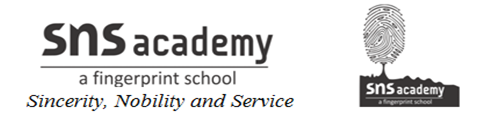                                   Major Domains of the EarthClass:VI                                                                          Date: 29.8.22I.Answer the following:1. Why is the Northern Hemisphere called land hemisphere?Ans: The Northern Hemisphere is called the land hemisphere because the greater part of the continental masses likes in the northern hemisphere. On the other side the southern hemisphere is covered with oceans.2. How does the atmosphere act as a blanket?Ans: Atmosphere act as a blanket as it maintains the fairly even temperature both during day and night. Atmosphere also shields the earth from the strong ultraviolet rays of the sun due to the presence of ozone gas. It also protects earth from meteors.3. Mention the layers of the atmosphere. Name the closest layer to the earths surface?Ans: The different layers of the atmosphere are:1. Troposphere2.Stratosphere3. Mesosphere4. Thermosphere5. ExosphereClosest layer to the earths surface is the Troposphere.4. What do you mean by strait? Name the strait between India and Srilanka?Ans: A strait is a narrow passage of water connecting two large water bodikes like seas and oceans. The strait between India and Srilanka is Palk Starit.5. What is a plateau? Name the two important plateaus of the world.Ans: A plateau is a large area of fairly level land rising much above the surrounding areas. A plateau may have steep slopes on one or more sides. The height of the plateau may have range from 400 metres to sea level thousand metres above sea level. These are almost flat . Deccan Plateau of India and the plateau of Africa are two important examples.6. How do we measure elevation of land?Ans: The level of seawater remains same everwhere. Elevation of land is measured from the level of the sea , which is taken as zero.